PINTE AS FRUITS COM AS CORES INDICADAS.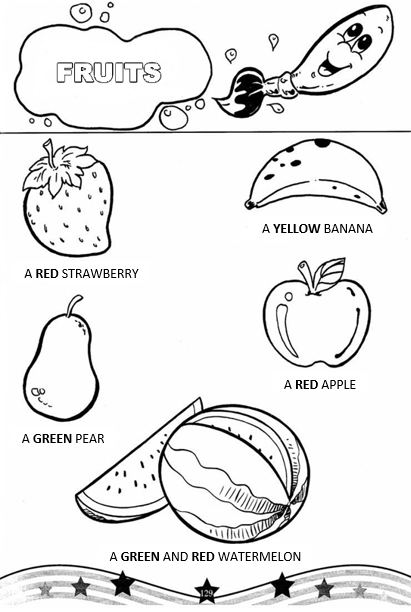 